الجمهورية اليمنية   بسم الله الرحمن الرحيم     التاريخ:  4/11/2011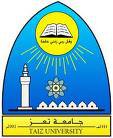 جامعة تعز                                                                              قسم الحاسوبكلية العلوم التطبيقية                                                                     مستوى ثاني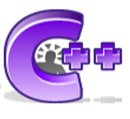 بسم الله الرحمن الرحيممشروع  برنامج محاسبي سوبر ماركت*الهدف من المشروع : * برنامج محاسبي بحد ذاته ..                                                                     - فهو برنامج لتخزين بيانات مشتريات ومبيعات سوبرماركت وطباعتها على شكل جدول و يقوم البرنامج بحساب الكمية المُباعة  sales  quantity of وثمنها والمتبقية(المشتريات) وثمنها وحساب المتبقي في السوبرماركت  ...                                                        - كما يقوم هذا البرنامج بحساب صافي الربح وحساب رأس المال  capital ...*مزايا برنامج المشروع :- سهولة الاستخدام من حيث تبويباته  وأقسامه ...- الترابط المحكم بين المشتريات والمبيعات : بحيث إذا زادت كمية المبيعات فإن كمية المشتريات  تقل بمقدار كمية المبيعات وبالتالي يزداد ثمن المبيعات بينما يقل ثمن المشتريات مع كل عملية بيع - إمكانية إضافة مشتريات جديدة أو بيع منتجات متى ما أراد المستخدم ذلك ...- عند البيع يتطلب من المستخدم ادخال كود code المنتج فقط بالإضافة إلى سعر البيع والكمية المباعة ...- عند طباعة البيانات فأنه يطبعها مرتبه على شكل جدول ...- بإمكان المستخدم الإضافة أو التعديل على بيانات المشتريات , فعند شراء بضاعة جديدة ما على المستخدم سوى إدخال اسم الصنف والكميه وسعر الوحدة الجديد المضافة من هذا الصنف أو النوع  .....فكرة وتصميم / بكيـــــــل الحمّادي*مخطط استخدامات البرنامج :فكرة وتصميم / بكيـــــــل الحمّاديبرنامج مشروع  سوبر ماركت #include <cstdlib>#include <iostream>using namespace std;class supermarket{   int code;  char sortname[30];  int priceunit;  int quantity;  int pricequant;  public:       void getdata(long &,int &);       void printdata();       int search_code();       void data_p(int ,char [],int ,int ,long & ,int & );       friend void relation(supermarket & s, supermarket & a , long & ,long & , int & ,int &,long &);        void add_data(long &,int &);       void search_name(char []);};int size;int n=0,m;void relation(supermarket & s , supermarket & a ,long & totpurch , long & totsale,int & all_q_p ,int & all_q_s ,long & s_by_p)  {             a.code=s.code;             cout <<"the code is : "<<a.code<<"\n";             cout<<" the name of sale is : "<<strcpy(a.sortname,s.sortname)<<"\n";                     cout<<"ener a unit price  : ";             cin>>a.priceunit;             cout<<" enter quantity of sort : ";             cin>>a.quantity;             a.pricequant=(a.priceunit)*(a.quantity);             s.quantity=(s.quantity)-(a.quantity);             s.pricequant=(s.quantity)*(s.priceunit);             (all_q_s)+=(a.quantity);             (all_q_p)-=(a.quantity);             (totpurch)-=(a.quantity)*(s.priceunit);               (totsale)+=(a.pricequant);	             s_by_p+=(a.quantity)*(s.priceunit);             if(s.quantity<=10)               {                   cout <<"\n"<<"\n !!!!!! there are only "<<s.quantity<<" of "<<s.sortname<<"\n";                  cout <<"\n\tyou must purchasing  !!!! \n\n";                }   }void supermarket :: getdata(long & totpurch,int & all_q_p)   {     cout<<"enter code: ";     cin >> code;     cout<<"enter sort-name: ";     cin >> sortname;     cout<<"enter price of unit: ";     cin>>priceunit;     cout<<"enter quantity : ";     cin >> quantity;     pricequant=priceunit*quantity;     totpurch+=(pricequant);     all_q_p+=quantity;   }void supermarket :: printdata()  {        if(pricequant<0) pricequant=0;     cout <<"     ";     cout <<code<<"     "<<sortname<<"        "<<priceunit<<"           "<<quantity<<"         "<<pricequant;  }void printtype(void)  {     cout <<"  ";     cout<<"code"<<"    "<<"sortname"<<"      "<<"priceunit"<<"   "<<"quantity"<<"   "<<"pricequant";  }void supermarket :: data_p(int a,char c[],int d,int e,long & totpurch ,int & all_q_p ) {      code=a;      strcpy(sortname,c);      priceunit=d;      quantity=e;      pricequant=priceunit*quantity;      totpurch+=(pricequant);      all_q_p+=quantity;   } int supermarket :: search_code()  {     return code;  }     void supermarket :: add_data(long & totpurch,int & all_q_p)  {       int q = pricequant;     cout<<"the code is : "<<code<<"\n";     cout <<"the name : "<<sortname<<"\n";     int x;     cout <<"enter price unit in new purchasing price : ";     cin>>priceunit;     cout <<"\n enter the new quantity : ";     cin >>x;          quantity+=x;          pricequant= (priceunit)*(quantity);     totpurch = totpurch - q;     totpurch+= pricequant;     all_q_p+=x;  }void supermarket :: search_name(char c[])    {        strcpy(c , sortname);    }int main(int argc, char *argv[]){    int j=100;    int i=3;    int t=0;    long totpurch=0,totsale=0,s_by_p=0;    int  all_purch=0 , all_sales=0;    cout <<"   ***** welcome  *****  \n\n";    supermarket s[j],a[j];    char x[]="milk";    char y[]="drink";    char z[]="cola";    int option=0;  while(option<=3)    {       cout <<"   ***** welcome to main list  *****  \n\n";      cout<<"\n";      cout<<" ** if you want login to purchases part enter number : 1 "<<"\n";      cout<<" ** if you want login to sales part enter number : 2 "<<"\n";      cout<<" ** if you want know total quantity and price quantity and capital for purchases and sales enter : 3 \n";      cout<<" ** if you want exit from program enter any key > 3 is : 4\n";      cout<<"\n"<<" enter your option please : ";      if(t==0)         {                                 s[0].data_p(202,x,150,20,totpurch,all_purch);             s[1].data_p(303,y,100,30,totpurch,all_purch);             s[2].data_p(404,z,120,30,totpurch,all_purch);             t++;         }              cin>>option;      if(option==1)        {          cout<<"\n";          cout<<" \t ***** welcome to purchases patr  *****\n"<<"\n";          int op=0;          while(op<=3)            {               cout <<"if you want get purchases data  enter :1\n";              cout <<"if you want print purchases data  enter :2\n";              cout <<"if you want add new data to eny sort you have it enter 3 :\n";              cout <<"if you want go to main list enter :4";              cout<<"\n enter option  :";                               cin >>op;              if(op==1)                {                   cout<<"\n";                  cout <<"enter NO. of purchases sorts you want add them :";                  cin >>size;                  for(int j=i;j<(i+size);j++)                    {                      cout <<"enter data of sort number:"<<j+1<<"\n";                      s[j].getdata(totpurch,all_purch);                      cout <<"\n"<<"\n";                                          }                   i+=size;                  }                              if(op==2)                      {                    cout <<"\n";                    cout <<"No ";                    printtype();                    cout <<"\n===========================================================\n";                    for(int j=0;j<i;j++)                       {                         cout <<j+1;                         s[j].printdata();                         cout<<"\n"<<"\n";                       }                  }               if(op==3)                {                    int pos=-1;                    char q[30],c[30];                    cout<<"\n"<<" \t*** add new data to the sort ***\n"<<"\n";                    cout<<"enter name of sort : ";                    cin>>q;                                  for(int d=0;d<i;d++)                       {                          s[d].search_name(c);                          if(strcmp(q , c)==0)                                                         {                                pos=d;                               }                         }                    if(pos==-1) cout<<"\n the name of sort is not found !!!\n"<<"\n";                    else                            {   cout<<" enter data of sort number : "<<pos+1<<"\n";                           s[pos].add_data(totpurch,all_purch);                           cout <<"\n"<<"\n";                       }                     }                            //end if               cout <<"\n"<<"\n";                                           }                               //end while         }                                    //end if      if(option==2)         {            cout<<"\n";            cout<<" \t ***** welcome to sales patr  *****\n";            int op=0;            while(op<=2)               {                  cout <<"\n";                  cout <<"if you want get sales data  enter :1\n";                  cout <<"if you want print sales data  enter :2\n";                  cout <<"if you want go to main list enter :3\n";                  cout<<"\n enter option :";                                   cin >>op;                  if(op==1)                     {    int pos=-1;                          cout<<"\n***  enter number of all sales sorts  ****\n ";                          cin>>n;                          for(int k=0;k<n;k++)                              {                                pos=-1;                                cout <<" enter code of  sort : ";                                cin>>m;                                for(int f=0;f<i;f++)                                  {                                     if(m==(s[f].search_code()))                                        {                                            pos=f;                                         }                                   }                                if(pos==-1) cout<<"\n the code of sort is not found !!!\n"<<"\n";                                else                                        {   cout<<" enter data of sort number : "<<pos+1<<"\n";                                       relation(s[pos], a[pos], totpurch, totsale, all_purch , all_sales,s_by_p);                                       cout <<"\n"<<"\n";                                    }                              }                            cout <<"\n"<<"\n";                      }                     if(op==2)                      {                            cout <<"\n";                            cout <<"No ";                            printtype();                            cout<<"\n===========================================================\n";                            for(int r=0;r<i;r++)                                {                                if( a[r].search_code()!=0 )                                   {                                     cout <<r+1;                                     a[r].printdata();                                     cout<<"\n     \n";                                   }                                }                        }                 }                             // end while              }                               // end if    if(option==3)       {            long profit=(totsale)-(s_by_p);;          cout<<"\n";                                                            if(totpurch<0) { totpurch=0;}          cout <<"\n the total quantity of purchases sorts in supermarket is  :  ";          cout <<all_purch<<"\n  by value  : ";          cout<<totpurch <<"\n"<<"\n";          cout<<" the total quantity of sales sorts  is  : ";          cout<<all_sales<<"\n  by value  : ";          cout<<totsale <<"\n"<<"\n";           cout<<" the  profit is : "<<profit<<"\n"<<"\n";                          long capital = totsale + totpurch;          cout <<"\n"<<" the capital is :  ";          cout<<capital<<"\n"<<"\n";       }                                     // end if        }                                        // end while    cout<<"\n"<<"\n"<<"     ****** thank you ******   \n"<<"\n"<<"\n";    system("PAUSE");    return EXIT_SUCCESS;}فكرة وتصميم / بكيـــــــل الحمّادي